THE DURHAM WOODWORKING CLUB Oshawa, Ontario, CANADA BY-LAWS 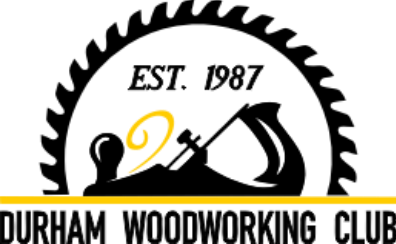 Revised Nov. 17 2023Table of Contents By-Law 1.0 Membership;	1.1 Types of Membership         		1.2 Membership Status 		1.2.1 Members in Good Standing       1.3 Membership process        	1.3.1 Regular membership	1.3.2  Honorary Life Membership      1.3.3 Shop Orientation and Training       	1.4 Membership Dues                   1.5 Special Events/Programs for Members 1.5.1 Attendance Fees           	1.5.2 50-50 Draw 1.6 Guests       By-Law 2.0  Executive      2.1 Executive Positions and Criteria      2.1.1 Voting Executive Positions  2.1.2 Non-Voting Executive Positions       2.2 Executive Roles       2.2.1 President       2.2.2 Vice President    2.2.3 Secretary       2.2.4 Treasurer       2.2.5 Other Executive Positions     2.3 Other Executive Members (non-voting)     2.3.1 Past President         By-Law 3 Signing Officers   By-Law 4 Meetings       4.1 Regular Meetings      4.1.1 Meeting Schedule        4.1.2 Meeting Agenda      4.1.3 Meeting Records        4.1.4 Meeting Location       4.2 Executive Meetings        4.2.1 Meeting Schedule 4.2.2 Meeting Agenda        4.2.3 Meeting Location          4.2.4 Voting    4.3 Annual General Meetings (AGM)  4.3.1 AGM Schedule        4.3.2 AGM Agenda        4.4 Special Meetings By-Law 5 Elections and Term of Office       5.1 The Election Officer        5.2 Nominations  5.3 Optional Nominee speeches       5.4 Voting     By-Law 6 Resignation      By-Law 7 Safety and Liability          By-Law 8 Business Year       By-law 9 Committees By-Law 10 Special Interest Groups (SIGs)       By-Law 11 Surplus Equipment   By-Law 12 Instructional 101 CoursesBy-Law 13 Logo Policy Appendix 1 General Safety and Operational Rules       Appendix 2 – Safety Training Recommendations By-Law 1.0 Membership 1.1 Types of Membership i. Membership can be either as a Regular member or an Honorary Life Member or Provisional member, as per the Constitution. 1.2 Membership Status  1.2.1 Members in Good Standing i. Members in good standing are those DWC members who have paid their annual dues for the current period and  are not currently (including temporarily) suspended from the club. ii.  Members in good standing are entitled to the full benefits of membership, including but not limited to: -receiving correspondence, access to the shop when open, attending meetings, discounts with vendors.iii. DWC will have a 'zoom only' membership at $40 per year available for those living 100 km or further away from the shop.1.3 Membership process 1.3.1 Regular membership i. Is initially gained by: a. completion of a written application using a “DWC Application for Membership” form and b. completion of a written “DWC Waiver of Release” form and  c. payment of annual dues plus an initiation fee.       Ii.  Dues are to be paid on or before January 1 of the current year.1.3.2 Honorary Life Membership  i. Is a status that may be recommended in writing to the Executive by any Member in Good Standing.  Ii. To be considered for a possible 'Honourary Life Membership', a member shall: 
1.Be consistently seen to promote and practise good relationship behaviours towards members of the club and between the club and the community. 	
2. Have length of membership of at least fifteen years. 	
3. Have demonstrated outstanding service to club in maintenance or executive 	or community relations. 	
4. Have consistent attendance and participation in DWC meetings and events.
iii. The executive will consider all recommendations once per year at a date agreed to by a majority of the executive  and will announce the recipients of Honorary Life Status at the AGM.  iv. If a member has already paid their dues for that subsequent year, they will be refunded. 1.3.3 Shop Orientation and Training i. Prior to using any of the club facilities and equipment, members must: a. complete formal initiation session(s) to the workshop and b. receive documentation demonstrating they have completed their orientation sessions. c. See Appendix 2 for details on the training courses. 1.4 Membership Dues The process for setting Membership Dues is defined in the Constitution. I.  the DWC membership fee of $80 is set for 2023 and 2024. Ii.  the one-time initiation fee for new members joining DWC for 2023 and 2024 is set at $20Iii.  the initiation fee for new members is a one time only fee; no member shall ever pay it more than once.Iv.  a new member paying to join in October or November or December gets those months free when paying for the upcoming calendar year.	1.5 Special Events/Programs for Members 1.5.1 Attendance Fees i. Attendance fees may be charged in support of special events, such as guest speakers, seminars, and  extraordinary expenses. ii. The decision to charge special event fees must be approved by a majority of the executive. iii. Special fees will apply to Honorary Life Members.  1.5.2 50-50 Draw ( Good of the Club)i. At each regular meeting, club members will have the option to participate in a 50-50 draw. ii. One half of the draw money will go to the club’s general revenues, the other half will go to the club member  whose ticket number is drawn. 1.6 Guests i. DWC Members in Good Standing may be accompanied by one guest to any regular meeting of the DWC. Guests  may attend up to two (2) meetings.  ii. Guests, including family members, must be 18 years of age or older in order to enter the club premises. iii. Guests are not permitted to accompany a DWC member on any woodworking activities in DWC facilities. By-Law 2.0 Executive 2.1 Executive Positions and Criteria ● The executive shall consist of the following 9 elected members: 2.1.1 Voting Executive Positions i. President ii. Vice President iii. Secretary  iv. Treasurer v. 3 Directors ● NOTE: Should the same individual hold more than one title/function on the Executive, that individual shall have  a single vote on any given motion. 2.1.2 Non-Voting Executive Positions i. Past President 2.2 Executive Roles ● The roles of the various elected positions will generally be as follows: 2.2.1 Presidenti. Acts as head of the DWC and is the public face of the DWC. ii. Generally the chair of meetings, or ensures an alternative is in place in his/her absence. iii. Ensures that a meeting recap of each regular meeting is sent out to all members by email iv. Signs documents etc. on behalf of the DWC. v. Oversees planning processes for club areas/activities.  vi. Oversees annual budget preparations. vii. Oversees the custodial care of documents, information and materials relating to the DWC. viii. Oversees the process to name an Election Convener. ix. The President will have signing authority with consultation of the treasurer of up to and including $300 for funds  to support the DWC, any funds over this amount will be brought forward to the executive for approval. x. The president has to pre-approve any purchases totalling in excess of $150 per month, for running expenses of  the DWC according to the budget approved by the executive for each fiscal year. 2.2.2 Vice President  i. Acts for the President in case of his/her absence from any meetings and assumes the other duties of the  President in his/her absence. a. Prepares and delivers a written account of such duties to the President on his/her return.ii. Acts as Program coordinator for regular meetings, including choosing topics for presentation, arranging for the  attendance of guest speakers and the presentation of special demonstrations. iii. Organizes and updates the club calendar with regard to the program for regular meetings. 2.2.3 Secretary  i. Records the minutes of meetings, including the executive meetings. ii. Distributes the minutes to the executive and membership in a timely manner. iii. Reads the minutes of the previous meeting for approval. iv. Conducts correspondence for the DWC and reports same when requested by the President. v. Together with the President, has custodial care of documents, information and materials relating to the DWC. vi. Notifies the membership of the time and place of meetings. 2.2.4 Treasurer i. Receives all monies such as dues and fees levied upon the membership, donations, group purchases, draws and lottery fees etc. and issues receipts. ii. Maintains the DWC’s bank account and deposits all monies therein.iii. Pays out such money as are required, by instruction from the President, for running expenses of the DWC according to the budget approved by the executive for each fiscal year including monthly rent cheques, annual insurance premium etc.iv. Maintains a set of financial records, and arranges for an annual audit of financial records, as required by Incorporated NPO status. v. Prepares an annual budget (in conjunction with the President). vi. Updates the executive annually as required of clubs Incorporated Not-For-Profit status on the provincial website and other reporting as required under the Act.vii. Receive requests from the membership for additional insured certificates and instructor insurance coverage and submits these to the insurance company.viii. Provide the landlord with an annual certificate of insurance listing them as an additional insured.ix. Oversees efforts to obtain external funding for club (e.g., Trillium grants). x.  Oversees the membership coordinator, who maintains lists of current and past members, including: o Status of payment of dues ▪ Communicates / follows-up on the status of members who are in arrears of that fact and notifies  the executive of the same. o Member contact information o Relevant signed forms from members, including updated waivers and applications  2.2.5 Other Executive PositionsDirector of Shop Maintenance i. Ensures that new members are familiarized with the various shop equipment via a mandatory woodworking 101  course that new members must attend in order to use the shop facilities. ii. Ensures that shop equipment is safe to operate and in generally good repair, including purchasing needed repair  parts. iii. Ensures that unsafe shop equipment is clearly identified as not being available for member use. iv. Ensures that major additional/replacement equipment needs are identified and prioritized to the executive. v. Leads and organizes the DWC Equipment Committee Director of Community Relations i. Organizes and oversees club interactions with external special interest groups (SIGs) who use DWC club facilities  on an intermittent, chaperoned, basis (e.g., cubs, guides, seniors). ii. Oversees the work of a library coordinator to see that: the library resource and function runs smoothly; Updates the members regarding new additions to the library as needed;  Maintains the physical library. Director at Large  i. 1 open position      ii. To take on tasks on an as needed basis.NOTE: Each Director can and should set up committees with designated coordinators for specific tasks that fall  within their area of responsibilities. 2.3 Other Executive Members (non-voting) 2.3.1 Past President: At the discretion of the executive, the past president may be appointed for a period of one year to:i. Aid in transition to the new executive and help recruit new executive members. ii. Offer experience and input on club matters as required. By-Law 3 Signing Officers i. Following adequate discussion and approval by a majority of the executive on relevant matters, the President  will be the signing officer for contracts / formal documents relating to DWC matters. A majority of the executive  may appoint additional executive members to fulfil this function, as needed. ii. Signing officers for DWC cheques relating to the financial affairs of the DWC, for any amount, will be any two of  the President, Vice President, Treasurer. iii. All cheques must be signed by the President and treasurer, in the event the President is not available (out of  town/country), the Vice President will sign on behalf of the President.iv. Blank cheques will not be pre-signed in advance of any payment, the President (and/or the Vice President) must  be present with the treasurer, each cheque must have a “payee”, amount and reference.By-Law 4 Meetings 4.1 Regular Meetings 4.1.1 Meeting Schedule i. Regular meeting schedules will be determined by a majority of the executive, and generally will be held Monday  nights on a weekly basis, generally with the exception of June, July and August (summer), and other nights as  required by circumstances. ii. The schedule of meetings will be posted on the DWC Web Site, and updated as required.  4.1.2 Meeting Agenda i. Meetings will typically be 1 – 1.5 hours in duration. ii. Meeting agendas will typically consist of a brief business portion, including reports from the shop maintenance,  library, lotto pool, “gallery”, 50-50 draw and an optional demonstration of a woodworking topic by a guest  speaker or club member. As well, a financial update will be provided every four (4) weeks by the treasurer. iii. Specific information about the demonstration component of meetings will be generally posted on the website at  least two (2) weeks in advance of the demonstration and be announced in the emailed “meeting recap” at least  one (1) week in advance of the demonstration. iv. Items added to the agenda for the weekly meetings will be brought forward to the President one (1) week in  advance of the regular meeting in writing, including estimated times. 4.1.3 Meeting Records i. A regular meeting recap will be prepared and sent to Members in Good Standing by email later the same week  as the meeting. ii. AV recording of sections of the meeting will be posted on the website as deemed relevant. 4.1.4 Meeting Location i. Meetings will be held in the designated room of Simcoe Street United Church, unless otherwise decided by a  majority of the executive. 4.2 Executive Meetings 4.2.1 Meeting Schedule i. Meetings of the executive will be held on a schedule approved by a majority of the executive with a minimum of four (4) meetings per year.  ii. Executive members will be reminded of executive meetings, including the date, time, location and final agenda,  at least two (2) weeks in advance, in writing, by the President or secretary. Similarly, all DWC members will be  informed of the upcoming executive meeting by the President or secretary and asked for their input regarding  topics of discussion. 4.2.2 Meeting Agenda i. The secretary ( in their absence the President or designate) will be responsible 	for sending out to all executive members, notice of the meeting at least two (2) 	weeks in advance.ii. Executive members may submit agenda items by email no later than ten (10) days before the meeting date.iii An agenda will be sent out by the secretary (in their absence the President or designate) one (1) week before the meeting.iv. Agenda may contain items such as: changes to and approval of previous  minutes, additions to and approval of the agenda, president’s report, a review of the finances, committee reports, unfinished business and new business.	
 	v. 	 Meeting minutes: will be distributed to the executive by the secretary (in their absence the President or designate) within one (1) week.”4.2.3 Meeting Location i. Meetings will be held in such premises as agreed upon by the President.  4.2.4 Voting i. In the case where a vote is required on matters discussed at the meeting, voting will be by a show of hands. ii. In the case of a tie, the motion will be considered defeated. 4.3 Annual General Meetings (AGM) 4.3.1 AGM Schedule i. AGMs will be held once a year, usually at the end of the calendar year. ii. A Regular Meeting may be designated as an AGM. iii. Members in Good Standing are to be reminded by email by the President or the Secretary, starting eight (8)  weeks in advance of the AGM, and weekly thereafter.  4.3.2 AGM Agenda i. The President and executive are responsible for preparing a draft AGM agenda and sending it by email 3 weeks  prior to the Membership. ii. Members in Good Standing may make requests for additions/changes to the draft agenda up to two (2) weeks  prior to the AGM. Such modifications must be signed by three Members in Good Standing in order to change  the original agenda.  iii. The final, revised agenda will be posted on the website at least one (1) week prior to the AGM meeting date. iv. The agenda will contain a review of the year’s highlights, a review of the DWC finances, a review of the future  actions/plans of the various committees, election of executive members for any vacant positions, amendments  to the Constitution and any other business that properly comes before the meeting. 4.3.3  Changes to constitutionin the event the executive makes changes to the constitution between AGMs, and those changes are subsequently voted down at the AGM by the membership, the executive may not seek to change the same item/issue until after the following AGM (minimum of 12 months).4.4 Special Meetings i. Special meetings may be called by: a. A majority of the executive at their discretion. OR b. A petition signed by at least one-third of the Members in Good Standing. By-Law 5 Elections and Term of Office i. DWC elections will be held as per the Constitution. Ii. terms of office will commence and end respectively at the conclusion of each AGM.iii. Executive vacancies that develop between AGMs will be filled by appointments made and approved by a  majority of the executive.  a. The appointments will be until the next AGM.  b. Appointed individuals must be DWC Members in Good Standing.  c. Potential appointees must be identified to the executive at least 1 week in advance of their appointment  being voted on by the executive. 5.1 The Election Officer i. This will be a convener appointed by the Executive. ii. The election officer is responsible for gathering all nominations and for preparing voting materials, as needed. iii. The election officer is responsible for actively soliciting Members in Good Standing to run for each listed  Executive Position.5.2 Nominations i. Nominations will be: a. made in writing, at least two (2) week prior to the AGM. Each nomination must include the signature of  the nominated individual and two (2) other DWC Members in Good Standing.  b. listed in the final agenda  c. received from the floor at the AGM only in the event that there is no written nomination for a given  executive position. Floor-nominated individuals must be at that AGM and must accept their nomination  prior to any voting. ii. One member will only be nominated for one position during each AGM. 5.3 Optional Nominee speeches i. In the event of there being multiple nominees for a single position, candidates will be allowed, at their discretion,  to make a 3-minute (max) verbal address to the other members at the AGM. 5.4 Voting ii. Voting will be by secret ballot. iii. All DWC Members in Good Standing who attend the AGM in person or electronically will receive 1 vote per position. iv. In the event that there is only 1 nominee for a given position, that person will be declared winner by  acclamation. v. There is a specific order of voting for the non-director positions, as follows: a. First, President b. Then Vice President c. Then Secretary d. Then Treasurer e. Then all Director positions together on a single ballot vi. The counting and tabulation will be done by the elections officer and two (2) members selected from among the  membership by the elections officer.  vii. Ties will be settled by a secret vote as many times as necessary. By-Law 6 Resignation i. A member of the executive may resign at any time by giving written notice to the President or the secretary of  the DWC. ii. Unless otherwise specified in the notice, the resignation shall take effect upon receipt, and the acceptance of  the resignation shall not be necessary to make it effective. By-Law 7 Safety and Liability i. Members are responsible for knowing of and conducting themselves in accordance with generally accepted  safety rules at all times while on DWC premises or while representing the DWC. ii. Non-compliance with such rules and/or exhibiting behaviour dangerous to others will result in ejection from the  event and/or the DWC. iii. The Director of Safety Communication and Education will be responsible for overseeing the preparation of a set  of safety rules for the club. iv. A set of general safety rules is included as Appendix 1 of the Bylaws. By-Law 8 Business Year i. The Business year commences on January 1st of each year.By-law 9 Committees 9 i  Community Relations Programs:  Effective August 1 2021, DWC members or executive volunteering as special event or  program coordinators for any DWC  activity or community relations program must:	
Be approved by the executive 	
 	Not have the appearance of any 	conflict of interest, as reviewed by the executive 	
 	Conduct all financial matters 	through the supervision of the treasurer 	
 	Report to the executive as requested”   
ii. The Executive will identify areas or activities that require a committee structure to govern them. iii. The Executive may appoint a chairman for a special activity as the need arises. iv. The chairman will choose members of this committee, as appropriate.  v. The chairman reports to the Executive. By-Law 10 Special Interest Groups (SIGs) i. SIGs are external groups/functions that the club chooses to interact with. ii. The Director of Community relations manages relations with the SIGs. 10.1 Provisional Membership (NEW) for Special Interest GroupsIn order for specific, named members (and related individuals – e.g., parents or leaders) of SIGs to be able to participate in the shop, each must obtain a Provisional Membership in the DWC.  The process for obtaining a Provisional Membership shall consist of completing and submitting to the relevant DWC contact (usually the Director of Community Relations) the following documents prior to the visit:a.   	a Provisional Membership Application form for specifically identified SIG members (and related individuals – e.g., parents and leaders) of the SIG.  note: 1 form can be used for multiple applicants to apply.b.  	a Waiver Form for each attending specifically identified SIG members (and related individuals – e.g., parents and leaders)c.   	the Required Fee ($5 group fee)10.2	The Provisional Membership is only valid on those dates that the identified members (and 		related individuals – e.g., parents and leaders) of the SIG visit the shop.
 	By-Law 11 Surplus Equipment In the event that the DWC executive determines a particular piece of equipment is no longer required, the  executive will determine a fair market price. The fair market price will be based on several criteria, such as, age  of equipment, condition of equipment and the relative market value of similar equipment in the market. The  sale of surplus equipment will be emailed to the membership, notifying the membership of the items, any  technical information and price. The membership will have two weeks to respond with their intent to purchase  the surplus equipment via email. In the event that there are multiple members wishing to purchase the same  equipment, those members will have their names placed into a draw, where one member will be selected at the  next club meeting. Upon identification of the winning member, that member will have one week to pick up the  surplus equipment from the club premises. If no club member wishes to purchase the surplus equipment, the  executive will then open the sale up to the general public via social media (Kijiji, Facebook and other similar  platforms).ByLaw 12 Instructional '101 courses'1. 101 courses are instructional courses with a formal structure and detailed curriculum about specific woodworking tasks and machines. These courses are at least one day (6 hours equivalent) in length, and must be approved by the executive.2. Interest seminars and other activities that do not meet the above criteria will be volunteer based.3. 101 courses shall be self funded – that is the members taking the courses will pay a fee that will coverthe cost of materials and also cover the cost of a daily honorarium to be paid to the instructor(s).4. Instructors for the 101 courses are to be recommended to and approved by the executive.5. Instructors of the 101 courses shall receive an honorarium equal to $70 per effective 6 hour day.6. All monies/expenses for 101 courses shall go through the DWC treasurer.7. The ‘cost’ of a 101 course shall be determined by the executive in advance of the course.8. For EXAMPLE: the cost of a 101 course would be determined by the following:Cost = ( # of instructors X $70 per day, plus cost of materials and driving costs while getting the required materials at 50 cents per km) 	Divided by number of students.	
 	
 9. Any DWC member wishing to take a 101 course must contact the course instructor asap to get on ‘the list’, and must pay (to treasurer) in advance. This payment is non-refundable but may be credited to a future course. The executive may decide to refund the course fee in the event that a signed up paid up candidate cannot participate, IF another member signs up and pays in his/her place.
By-Law 13   LOGO POLICYLOGO POLICYPurpose : Durham Working Club’s (DWC) logos are the property of DWC. The purpose of this Policy is to ensure the protection of the logos and provide guidance on correct logo usage. This Policy does not imply any rights or endorsement on the part of any user. Application: This Policy applies to Executives, Members, committee members, and third parties wishing to use the logos.Logos : DWC’s logos are as follows:Use of the Logos :DWC reserves the right to use and grant permission to use the logos in any way it deems appropriate and also reserves the right to request other parties cease usage of the logos in instances where DWC , at its own discretion, deems the usage inappropriate, misleading or in violation of this policy and any law or regulation.1. The logo will not be reproduced or used without written permission from DWC. 2. Requests to use the logos must be submitted in writing to the President of DWC at least thirty (30) day prior to the expected use or reproduction of the logos. Submissions must include a sample and/or explanation of the proposed use or reproduction and be sent via email to president @durhamwoodworkingclub.com . 3. DWC will provide written permission or denial within seven (7) business days of receipt of the request. This decision is not appealable.4. Only the official logos may be used. Hand-drawn or altered versions are not permitted.5. The logos will not be used in any way that could be interpreted as: a) Harmful to the reputation or image of DWC or its events; b) A false or implied endorsement, sponsorship, approval of DWC’s support of the user’s products, services, events or other related activities; and c) A violation of any law, regulation, public policy or the rights of others.d) The DWC will require a user fee for any approved use involving the sale of goods.
6. In consideration of the acceptance of a third party’s use of the logos, the third party agrees as follows:a) To abide by this policy and other directions provided by DWC related to logo use; b) That all information provided to DWC is accurate and correct;c) DWC reserves the right to revoke the third party’s use of the logos.Addendum 1 Appendix 1 General Safety and Operational Rules 1. DWC members have an obligation, at all times, to:  a. Treat the DWC premises, equipment, members and guests with respect  b. Be safety conscious, and assist others in being safety conscious c. Act in a responsible manner. d. Act in harmony with all DWC By-Laws  2. Here is a link on our website: http://www.durhamwoodworkingclub.com/SecondaryPages/Safety.html To be completed by the Executive Love this site for safety rules. Something we should model: http://valleywoodworkers.org/shop/shop-equipment/ Appendix 2 – Safety Training Recommendations The current process regarding general shop initiation/training needs to be more formally structured, documented and  monitored. Things to include in a description of the program include: i. Fees (C&B committee strongly feel that the courses should be detailed and involve a justifiable fee structure  (i.e., course instructor to be paid an hourly rate or paid a flat fee per course.) ii. Non-Administrative course content description a. The Woodworking 101 course could be modelled on the Turning 101 course, in terms of delivery of  content and working on machinery. b. The Turning 101 course might be considered relevant only to those members who wanted to use the  lathes. iii. Administrative course content description  a. A process of a stepped membership status with regard to the ability to use shop tools, based on formal  DWC training b. Mechanism to easily and clearly identify what DWC equipment a member is trained on – name tag  modifications?